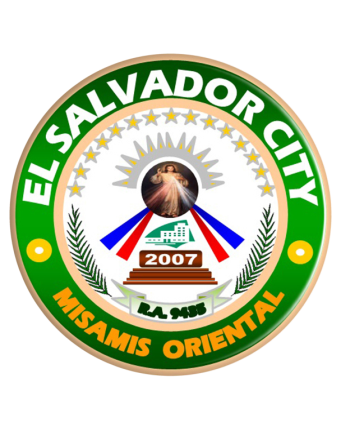 CITY GOVERNMENT OF EL SALVADORCITY LEGAL OFFICECITIZEN’S CHARTER(1st Edition)VISIONThe City Legal Office envisioned to provide adequate, effective and efficient legal support to the City Government of El Salvador and its constituents.MISSION
The City Legal Office reviews the proposed ordinances and resolutions of the Sangguniang Panlungsod and city barangays, conducts legal researches or renders legal opinion on questions of law concerning local governance, prepares contracts and agreements involving the City Government, counsel employees with legal problems in the performance of their duties and may investigate or caused to be investigated any local officials or employees for administrative liability with recommendation of appropriate action to the City Mayor, represent the City Government in all suits and renders public legal consultation to the constituents especially those who cannot afford to pay the services of a private practitioner. MANDATEPursuant to Article XI Section 481 of R.A. 7160, otherwise known as the Local Government Code of 1991, the legal officer, being the chief legal counsel of the City Government of El Salvador, is tasked to perform the duties and functions enumerated therein.SERVICE PLEDGEThe City Legal Office undertakes to render public service with utmost integrity, sincerity and professionalism. It shall ensure that all the clients who are within the office premises during lunch break or prior to the end of official working hours shall be attended to. LIST OF SERVICESExternal Services								Public Legal Assistance/Consultation						       Preparation and/or Notarization of Simple Affidavits and Other RelatedLegal Documents								4Internal ServicesReview of Proposed Ordinances and Resolutions of the Sangguniang               Panlungsod and City Barangays, Legal Researches, Rendering Legal Opinion and Preparation or Review of Contracts and Other Pertinent Legal Documents,    Preparation and Notarization of Legal Documents Concerning the CityGovernment								7Feedback and Complaints Mechanism					91. PUBLIC LEGAL ASSISTANCE/CONSULTATION Description of the Service: The City Legal Office (CLO) renders legal assistance to the residents of El Salvador City, especially serving those who cannot afford to pay for the services of a lawyer. It is essential in the promotion of the general welfare and basic services pursuant to Section 16 and Section 17 of R.A. 7160.2. PREPARATION AND NOTARIZATION OF SIMPLE AFFIDAVITS AND OTHER RELATED LEGAL DOCUMENTS FOR CONSTITUENTSDescription of the Service: The City Legal Office prepares and notarizes simple affidavits and other related legal documents executed by the constituents, particularly catering those who cannot afford the services of a lawyer. It is likewise essential in the promotion of the general welfare and basic services pursuant to Section 16 and Section 17 of R.A. 7160.3. REVIEW OF PROPOSED ORDINANCES AND RESOLUTIONS OF THE SANGGUNIANG PANLUNGSOD AND CITY BARANGAYS, LEGAL RESEARCHES, RENDERING LEGAL OPINION AND PREPARATION, REVIEW OR NOTARIZATION OF CONTRACTS AND OTHER PERTINENT LEGAL DOCUMENTS	Description of the Service: The City Legal Office (CLO) reviews proposed ordinances and resolutions    of the Sangguniang Panlungsod and City Barangays, undertakes legal researches, renders legal opinion and prepares, reviews or notarizes contracts and other pertinent documents when so requested by the Local Government Unit of El Salvador City and its various departments or employees on matters related to its duties, functions and other concerns analogous thereto. Office or Division:City Legal OfficeCity Legal OfficeCity Legal OfficeCity Legal OfficeClassification:SimpleSimpleSimpleSimpleType of Transaction:G2C G2C G2C G2C Who may avail:ALL BONAFIDE RESIDENTS OF EL SALVADOR CITY ALL BONAFIDE RESIDENTS OF EL SALVADOR CITY ALL BONAFIDE RESIDENTS OF EL SALVADOR CITY ALL BONAFIDE RESIDENTS OF EL SALVADOR CITY CHECKLIST OF REQUIREMENTSCHECKLIST OF REQUIREMENTSWHERE TO SECUREWHERE TO SECUREWHERE TO SECUREPersonal appearance of clientRequisite documentation(will vary according to type of concern)Government issued ID Community Tax CertificatePersonal appearance of clientRequisite documentation(will vary according to type of concern)Government issued ID Community Tax CertificatePersonal appearance of clientRequisite documentation(will vary according to type of concern)Government issued ID Community Tax CertificateCity Treasurer’s OfficeCity Treasurer’s OfficeCLIENT STEPSAGENCY ACTIONSFEES TO BE PAIDPROCESSING TIMEPERSON RESPONSIBLE1.PROCESSINGProceed to City Legal Office and approach the Office Clerk for interview and evaluation of documents1.1.Ask  preliminary questions regarding the client’s concernNONE5 minutesJenelyn Q. BacangoyUnder the direct supervision of the City Legal Officer Atty. Jan Elson G. Orquillas1.2. Check and evaluate the documents needed for the transaction, if any.10 minutesJenelyn Q. BacangoyUnder the direct supervision of the City Legal Officer Atty. Jan Elson G. Orquillas1.3 Request client to sign the logbook.3 minutesJenelyn Q. BacangoyUnder the direct supervision of the City Legal Officer Atty. Jan Elson G. Orquillas2.COUNSELLINGProceed to the City Legal Officer for counseling 2.1Evaluate the concern of the client and give advice thereto. If necessary, the CLO will refer or direct the client to a certain government agency that can directly address the problem.30 to 50 minutesAtty. Jan Elson G. OrquillasCity Legal OfficerOffice or Division:CITY LEGAL OFFICECITY LEGAL OFFICECITY LEGAL OFFICECITY LEGAL OFFICECITY LEGAL OFFICEClassification:SimpleSimpleSimpleSimpleSimpleType of Transaction:G2C,G2G, G2BG2C,G2G, G2BG2C,G2G, G2BG2C,G2G, G2BG2C,G2G, G2BWho may avail:ALLALLALLALLALLCHECKLIST OF REQUIREMENTSCHECKLIST OF REQUIREMENTSCHECKLIST OF REQUIREMENTSWHERE TO SECUREWHERE TO SECUREWHERE TO SECUREPersonal appearance of the affiant or parties to the document executedThe document to be notarizedGovernment issued ID Community Tax CertificatePersonal appearance of the affiant or parties to the document executedThe document to be notarizedGovernment issued ID Community Tax CertificatePersonal appearance of the affiant or parties to the document executedThe document to be notarizedGovernment issued ID Community Tax CertificatePersonal appearance of the affiant or parties to the document executedThe document to be notarizedGovernment issued ID Community Tax CertificateCity Treasurer’s OfficeCity Treasurer’s OfficeCLIENT STEPSAGENCY ACTIONSFEES TO BE PAIDFEES TO BE PAIDPROCESSING TIMEPERSON RESPONSIBLE1.PROCESSINGPresent document to be notarized to the Office Clerk for evaluation1.1 Evaluate the nature and completeness of the document    NONE    NONE5 minutesJenelyn Q. BacangoyUnder the direct supervision of the City Legal Officer Atty. Jan Elson G. Orquillas1.2 Request client to sign the logbook3 minutesJenelyn Q. BacangoyUnder the direct supervision of the City Legal Officer Atty. Jan Elson G. Orquillas2. PREPARATION OF DOCUMENT AND NOTARIZATIONWait for the documents being prepared2.1 The Legal Assistant or Legal Officer will prepare the document and the CLO will notarize the document after reviewing the same and verifying the identity of the affiant or the parties.30-50 minutesMaria Therese D. AgcopraUnder the direct supervision of the City Legal Officer Atty. Jan Elson G. Orquillas-or-Atty. Jan Elson G. OrquillasCity Legal Officer3.RELEASINGReceive the documents and sign the log book to acknowledge receipt of documents3.1 Office Clerk will check the document and secure a copy of the same for record-keeping.3 minutesJenelyn Q. BacangoyUnder the direct supervision of the City Legal Officer Atty. Jan Elson G. OrquillasOffice or Division:CITY LEGAL OFFICECITY LEGAL OFFICECITY LEGAL OFFICECITY LEGAL OFFICEClassification:SimpleSimpleSimpleSimpleType of Transaction:G2G, G2B, G2CG2G, G2B, G2CG2G, G2B, G2CG2G, G2B, G2CWho may avail:Local Government Unit of El Salvador City and its various departments or employeesLocal Government Unit of El Salvador City and its various departments or employeesLocal Government Unit of El Salvador City and its various departments or employeesLocal Government Unit of El Salvador City and its various departments or employeesCHECKLIST OF REQUIREMENTSCHECKLIST OF REQUIREMENTSWHERE TO SECUREWHERE TO SECUREWHERE TO SECUREWritten request on matters for review or requiring legal research and opinion and the documents which will be the basis of preparation or notarizationWritten request on matters for review or requiring legal research and opinion and the documents which will be the basis of preparation or notarizationWritten request on matters for review or requiring legal research and opinion and the documents which will be the basis of preparation or notarizationFrom the proponent department , party or employeeFrom the proponent department , party or employeeCLIENT STEPSAGENCY ACTIONSFEES TO BE PAIDPROCESSING TIMEPERSON RESPONSIBLE1. PROCESSINGProceed to City Legal Office and approach the Office Clerk for interview and evaluation of the concern and requisite documents.1.1 Ask preliminary questions regarding the transaction.NONE5 minutesJenelyn Q. BacangoyUnder the direct supervision of the City Legal Officer Atty. Jan Elson G. Orquillas1.2 Check and evaluate the required documents.10 minutesJenelyn Q. BacangoyUnder the direct supervision of the City Legal Officer Atty. Jan Elson G. Orquillas1.3 Receive the documents and request client to sign the logbook.3 minuteJenelyn Q. BacangoyUnder the direct supervision of the City Legal Officer Atty. Jan Elson G. Orquillas2.1 Present the required documents for review, research or preparation of legal opinion.2.2 Prepare necessary documents and conduct research.2 days Atty. Jan Elson G. OrquillasCity Legal Officer-or- Maria Therese D. AgcopraUnder the direct supervision of the City Legal Officer Atty. Jan Elson G. Orquillas3. RELEASING Receive document and sign log book and acknowledge receipt3.1Process document for releasing and record the same. 5 minutesJenelyn Q. BacangoyUnder the direct supervision of the City Legal Officer Atty. Jan Elson G. OrquillasFEEDBACK AND COMPLAINTS MECHANISMFEEDBACK AND COMPLAINTS MECHANISMHow to send feedbackFill out the feedback form and drop it at the designated drop box. Feedbacks may likewise be sent through office email address: citylegal.lguelsalvadorcity@gmail.comHow feedbacks are processedThe Office Clerk will open the drop box or check the office email every Friday. The City Legal Office will address feedbacks in the soonest time possible and will formulate a course of action that will best remedy the concern.How to file a complaintFill up the complaint form and drop it at the designated drop box. Complaints may likewise be filed through office email address: citylegal.lguelsalvadorcity@gmail.comHow complaints are processedThe City Legal Office will address complaints in the soonest time possible and will formulate a course of action that will best remedy or resolve the complaint.Contact Information of CCB, PCC, ARTAARTA: complaints@arta.gov.ph 8478 5093 PCC: 8888 CCB: 0908-881-6565 (SMS) 